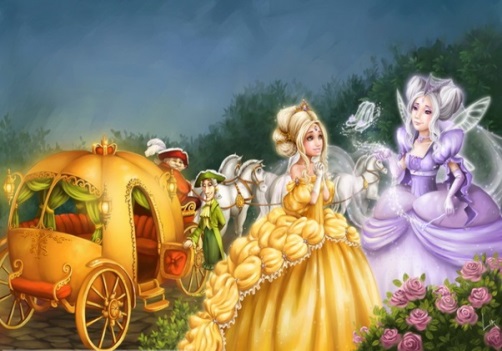 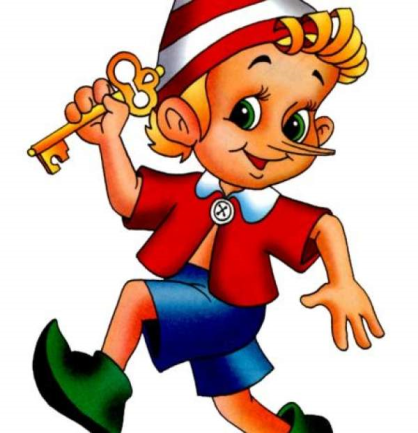 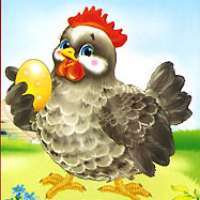 Интегрированный урокфизическая культура + литературное чтение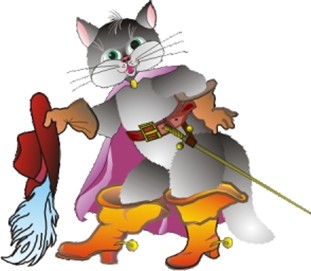 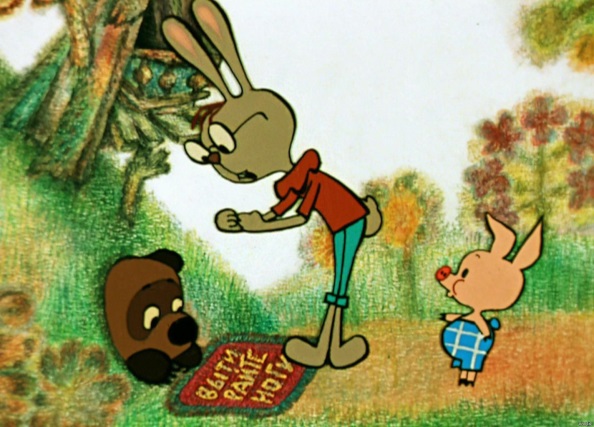 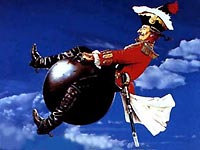 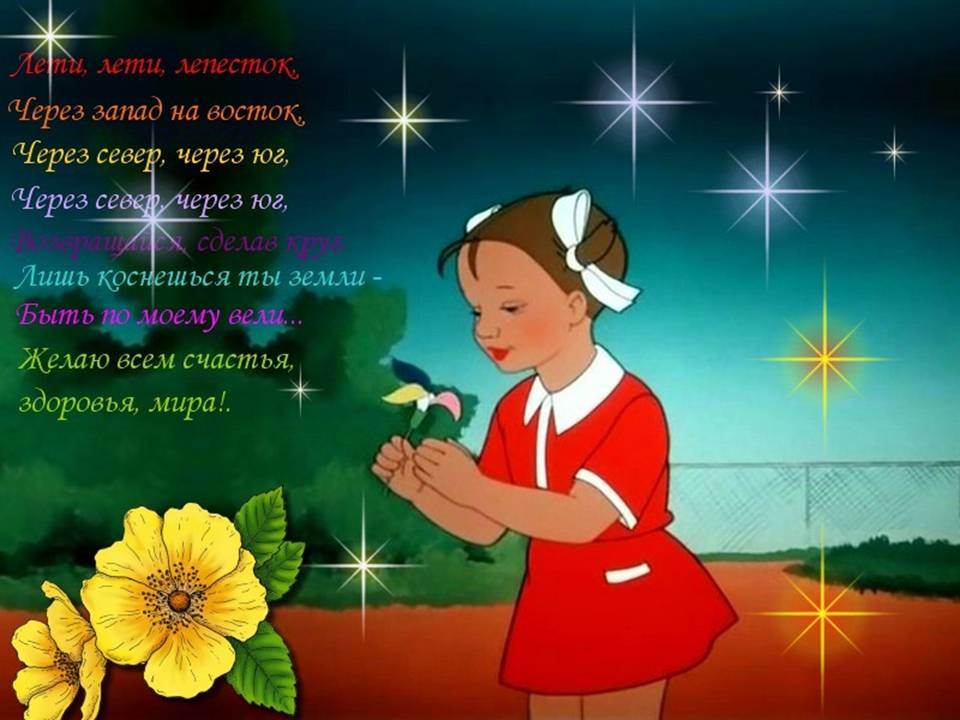 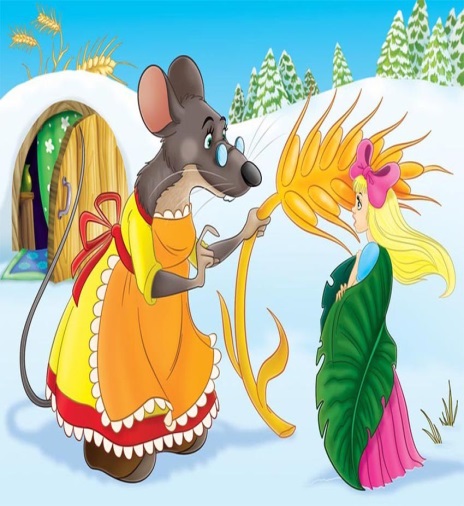              2015г.                                                                              Интегрированный урокфизическая культура +литературное чтениев форме веселых стартов«Кладовая сказок »сюжетные эстафеты для учащихся 3 классов.Целеполагание: Укрепление межпредметных связей физической культуры и литературного  чтения, развитие физических способностей детей, отработка группового взаимодействия ребят для достижения общезначимого результатаПланируемые образовательные результаты (целевые установки):Личностные:воспитывать морально волевые качества, трудолюбие, инициативность, творческое отношение к деятельности; воспитывать интерес к устному народному творчеству;укрепить уверенность детей в своих силах и знаниях.Предметные:вспомнить сказки, сравнивать сказочных героев, их поступки;совершенствовать игровые способности;расширить кругозор детей о сказках.Метапредметные:принимать и сохранять цели и задачи учебной деятельности, осуществлять взаимный контроль в ходе совместной деятельности, адекватно оценивать свое поведение и поведение окружающих;Тема урока: Подвижные игрыТип урока: интегрированный, нетрадиционный; урок-игра.Методы обучения: словесный (рассказ, объяснение), наглядный,  фронтальный (весь состав класса), игровой, соревновательный.Место проведения:  малый спортивный залВремя проведения: 45 минутИнвентарь и оборудование: магнитофон, свисток, маска Царевны - лягушки, ушки кролика,  мяч волейбольный, фитбольный мяч (хип-хоп), кегли, азбука, ключик, конусы, веник, ведро, совок, кубики, цветик – семицветик, смайлики, сундучок с загадками, итоговая таблица.Учитель: Нефедова Галина Владимировна. ПриложениеI. Эстафеты.1-я эстафета «Царевна Лягушка».Инвентарь: 1конус, 1 маска Царевна - Лягушки.Задание:  первый игрок надевает маску лягушки. По команде «Марш!» выполнять прыжки в полном приседе до конуса и обратно, передать маску следующему участнику.Правила: 1) Эстафета начинается по сигналу судьи.2) Заступать за линию старта запрещается. Побеждает команда, которая закончит первая и без ошибок.2-я эстафета  «Богатенький буратино»Инвентарь: 1 азбука, 1 ключик на ленте, 1 конус.Задание: у каждого игрока ключик на ленте .азбука.  По команде «Марш!» первый участник вешает на шею ключик, под мышку азбуку, добежать до конуса, обежать его и в обратном направлении. Бежит обратно передаёт ключик и азбуку следующему.Правила: 1) Эстафета начинается по сигналу судьи.2) Заступать за линию старта запрещается. Побеждает команда, которая закончит первая и без ошибок.3-я эстафета  «Барон Мюнхгаузена»Инвентарь: 1 конус, 1фитбольный  мяч (хип-хоп)Задание: у первого игрока в руках фитбольный мяч (хип-хоп). По команде «Марш», участник прыгает сидя на мяче до конуса и обратно, передаёт мяч следующему. При прыжках на мяче отталкиваться одновременно двумя ногами. Правила: 1) Эстафета начинается по сигналу судьи.2) Заступать за линию старта запрещается. Побеждает команда, которая закончит первая и без ошибок.4-я эстафета «Золушка»Инвентарь: 1 ведерко, 1 обруч, 1 совок с веником, 18 «кубиков».Задание: у первого игрока в руках совок и веник, По команде «Марш!» добежать до разметки, где на полу в обруче рассыпаны «кубики». При помощи совка и веника набрать 3 кубика в совок, руками не помогать. Бежит обратно, высыпает «кубики» в ведерко и передаёт веник и совок следующему участнику. Правила:1) Эстафета начинается по сигналу судьи.2) При сборе веником «кубиков» на совок, руками не помогать.Побеждает команда, которая закончит первая и без ошибок.5-я эстафета  «Конек-горбунок»Инвентарь: 1 мяч волейбольный, 1 конус, гимнастическая скамейка.Задание: Участники сгибаются в поясе, берут мяч и кладут его себе на спину. Чтобы мяч не упал во время движения, его необходимо придерживать рукой, оставаясь при этом в полусогнутом состоянии. В этой эстафете «конькам-горбункам» придется во время скачки преодолевать препятствия, поставленные на линии эстафеты (гимнастическая скамейка), на которые необходимо будет взобраться, затем соскочить с них, и все это быстро и не теряя при этом «горб» — мяч за спиной. Победят те «коньки-горбунки», которые окажутся более ловкими и стремительными.Правила:1) Эстафета начинается по сигналу судьи.2) У конуса участники меняются ролями. Побеждает команда, которая закончит первая и без ошибок.6-я эстафета  «Доктор Айболит»Инвентарь: 1 конус, палочки 6 штук, 1 ведро.Задание: По сигналу первый «Айболит» бежит с ведром до определенной отметки и возвращается. Это он проделал путь в Африку. По возвращении он достает из ведра кегли и по очереди ставит их всем участникам, как градусники, т. е. под мышку каждому участнику. Кроме последнего. Последнему он отдает ведро, сам же уходит в сторону, выбывает из игры.Участник, получивший ведро (сумку), быстро собирает кегли у команды и вновь проделывает то, что проделывал первый игрок. Нельзя ронять кегли на землю, помните, что градусники — дефицит, а уж если уронили, тут же поднимите. Эстафета заканчивается, когда остается один «Айболит», вернувшийся из «Африки», и ни одного больного.Правила:1) Эстафета начинается по сигналу судьи.2) Заступать за линию старта запрещается. 3) Если палочка «градусник» упала поднять и продолжить путь.Побеждает команда, которая закончит первая и без ошибок.7-я эстафета  «Винни – пух в гостях у кролика»Инвентарь: ушки кролика.Задание: каждый игрок выстраивает тоннель, по которому двигаются по направлению и обратно. По команде «Марш!» первый участник  принимает положение дуги,  остальные также строят дуги с последующим пролезанием под ними, последний игрок бежит к конусу, обегает его берет друга-кролика за руку и они вдвоем возвращаются к своей команде.Правила:1) Эстафета начинается по сигналу судьи.	2) Заступать за линию старта запрещается. Побеждает команда, которая закончит первая и без ошибок.II. Интеллектуальный конкурс.1. «Я убежал от бабушки с дедушкой и решил попутешествовать по свету. Но оказалось, что в этом мире живут злые, жестокие и хитрые существа». (Колобок)2. «Я знал, что все так закончится. Уж больно ветхий я и старый, столько лет в поле стою. Мечтал, конечно, чтобы во мне кто-то поселился... Но их поселилось так много, что я просто не выдержал и рухнул». (Теремок)3. «Ну и хвост у этой мышки! Не сравнится ни с кулаком дедушки, ни с кулаком бабушки. И надо было этой мышке выбежать в самый неподходящий момент! Сейчас бы мной все восхищались». (Золотое яичко из сказки «Курочка-Ряба»)4. «Мне приятно быть на голове у этой девочки. Мне нравится ходить с ней в гости к бабушке. Но вот беда: моя хозяюшка очень- очень доверчива. Из-за этого с ней происходят всякие неприятности». (Красная Шапочка)5. «Честно говоря, неприятно, когда тебя надевает на ноги Кот. У него ведь когти! Я, конечно, понимаю, что вся эта беготня ради хозяина, но больно ведь». (Сапоги, сказка «Кот в сапогах»)6. «Мы могли бы отстать, и вся история закончилась бы там, на балу. Но мы не имеем права ни отставать, ни спешить». (Часы, сказка «Золушка»)7. «Спасибо этому любопытному мальчишке. Если бы не он и не Черепаха, сколько бы я еще пролежал на дне!» (Золотой ключик)8. «Я, конечно, готова выполнить любое ее желание. Ведь ее муж сохранил мне жизнь. Но чем больше человеку даешь, тем больше ему хочется. Вот и приходится таким людям оставаться у разбитого корыта». (Рыбка, «Сказка о рыбаке и рыбке»)10. «Я осталась жива только благодаря этой маленькой, хрупкой девочке. Она меня согревала, кормила, поила. Как прекрасно жить! Радоваться солнцу, теплу!» (Ласточка, сказка «Дюймовочка»)(1 правильный ответ — 1 балл, неправильный ответ — 0 баллов) Правила:1) Игра начинается по сигналу учителя.2) Побеждает команда, которая даст больше правильных ответов.Итоговая таблица.Частные задачиСредстваДозировкаОрганизационно-методические указания Вводно-подготовительная часть 5  минутВводно-подготовительная часть 5  минутВводно-подготовительная часть 5  минутВводно-подготовительная часть 5  минутОбеспечить начальную организацию и психологическую готовность учащихся к урокуПостроение в шеренгу30 сек.Акцентировать внимание на тему о сказках. Здравствуйте, ребята! Скажите, любите ли вы сказки? С раннего детства вы слышали сказки. Когда вы были маленькими, вам рассказывали их взрослые, а потом вы пошли в школу и сами научились читать. Читая сказки, мы попадаем в чудесный, загадочный мир. Прочитайте пословицу на стене: «Сказка ложь, да в ней намёк, добрым молодцам урок!» Как это понять? Правильно в каждой сказке есть чему поучиться.Создать целевую установку на достижение конкретных результатов предстоящей в уроке деятельностиСообщение задач урока 30 секОбеспечить предельную конкретность задач урока, доступность понимания их формулировок.Сегодня у нас необычный урок – путешествие по страницам наших любимых сказок, каждую из сказок мы будем обыгрывать в соревнованиях и эстафетах. В конце урока вы должны будете назвать, с какими сказками мы с вами встретимся?Но к путешествию нужно основательно подготовиться. Для этого, мы должны провести разминку. Содействовать активизации внимания и организованности учащихсяСодействовать общему разогреванию и постепенному втягиванию организма в работу.Класс, Напра-Во!Ходьба на местеХодьба по кругуВеселая разминка (под музыку)«Бибика»Ходьба по кругу4мин.Солнечным погожим днёмМы с друзьями в сказку войдем.Обратить внимание на сохранение правильной осанки.Обратить внимание на необходимость самоконтроля за техникой бега и бегового шага.Позади тяжелый путь. Мы должны передохнуть.Дружно в ногу мы  шагаем, тишину не нарушаем.Организовать учащихся для выполнения эстафет в основной части урокаПерестроение из одной колонны, в колонну по два.30сек.Вот мы с вами добрались на поляну сказок.Ориентировать учащихся на размыкание на дистанцию в 1 стопа и интервал в 3 шага.Заранее придумать названия командам. Основная часть  35-37 минутОсновная часть  35-37 минутОсновная часть  35-37 минутОсновная часть  35-37 минутФормировать практический опыт коллективных отношенийРазвивать быстроту двигательной реакции и движений в бегеI.Сюжетные эстафеты «В мире сказок» С грядки старуха цветок сорвала,Девочке Жене его отдала.А в лепестках тех волшебная сила.Их девочка Женя о чем-то просила.Как называется сказка такая?Ответ: цветик - семицветик 2мин.Сейчас вы будете отгадывать загадки о сказках, если вы знаете отгадку, поднимаем руку. Каждую из сказок мы будем обыгрывать в соревнованиях и эстафетах.Каждую следующую загадку мы с вами будем брать из нашего с вами цветика – семицветика.Напомнить о технике безопасности во время эстафет. Будем с вами путешествовать по сказкам, соревноваться в ловкости, быстроте, смелости.Формировать практический опыт коллективных отношенийРазвивать быстроту двигательной реакции и движений в беге1.Эстафета Летом в болоте,
Вы её найдёте.
Зелёная квакушка,
Ответ: Царевна Лягушка4мин.1) Эстафета начинается по сигналу судьи.2) Заступать за линию старта запрещается. Формировать практический опыт коллективных отношенийРазвивать быстроту двигательной реакции и движений в беге2. Эстафета 	Над простым моим вопросом.
Не потратишь много сил:
Папа парня с длинным носом.
Из полена смастерил.Ответ: Буратино4мин.1) Эстафета начинается по сигналу судьи.2) Заступать за линию старта запрещается. 3) Пробежав дистанцию, участник предает азбуку и ключик следующему игроку из команды.Формировать практический опыт коллективных отношенийРазвивать быстроту двигательной реакции и движений в беге3. Эстафета Обхватив ядро ногами, он несется над врагами.Все секреты подсмотрел и обратно полетел.Ответ: Барон Мюнгхаузен5мин.1) Эстафета начинается по сигналу судьи.2) Заступать за линию старта запрещается. Формировать практический опыт коллективных отношенийРазвивать быстроту двигательной реакции и движений в беге4. Эстафета Такое лишь в сказке волшебной встречается:Карета из тыквы большой получается!В чудесном наряде, легка, словно пёрышко,Со сказочным принцем знакомится.Ответ: Золушка4мин.1) Эстафета начинается по сигналу судьи.2) При сборе «кубиков» в ведро, руками не помогать.Формировать практический опыт коллективных отношенийРазвивать быстроту двигательной реакции и движений в беге5. Эстафета Был друг у Ивана.
Немного горбатым,
Но сделал счастливым его. И богатым.Ответ: Конёк-горбунок4мин.1) Эстафета начинается по сигналу судьи.2) За конусом поменяться ролями.Формировать практический опыт коллективных отношенийРазвивать быстроту двигательной реакции и движений в беге6. Эстафета Кто я?Я бегу, бегу, бегу,Опоздать я не могу!Я на волке поскачу,На орле я полечу!Не боюсь волны морской,Не боюсь горы, крутой.Я лечу, плыву, скачу, —Всем больным помочь хочу!Ответ: Доктор Айболит5мин.1) Эстафета начинается по сигналу судьи.2) Заступать за линию старта запрещается. 3) Если палочка   «градусник» упала поднять ее и продолжить эстафету.Формировать практический опыт коллективных отношенийРазвивать быстроту двигательной реакции и движений в беге7. Эстафета С Пятачком он ходит в гости,Любит мёд, варенье просит…Это кто скажите вслух!Медвежонок…      Ответ: Вини - Пух4мин.1) Эстафета начинается по сигналу судьи.	2) Заступать за линию старта запрещается. Формировать практический опыт коллективных отношенийРазвивать быстроту двигательной реакции и движений в бегеII. Интелектуальный конкурс.
Будем с вами мы играть, 
Сказочных героев называть.
Сказок в мире много есть,
Даже все не перечесть. 5мин.Учитель  читает загадку, ребята отгадывают (за каждый правильный ответ команда зарабатывает дополнительный балл).Заключительная часть - 3 минутЗаключительная часть - 3 минутЗаключительная часть - 3 минутЗаключительная часть - 3 минутСодействовать оптимизации ритма дыхания и частоты сердечных сокращенийОрганизовать учащихся и настроить их на предстоящую учебную деятельностьПостроение в одну шеренгу.1мин.Акцентировать внимание учащихся на ритме дыханияВот и подошло к концу наше сказочное путешествие. Вы все в этом путешествии проявили ловкость, быстроту и умение сообща преодолевать трудности.Оценить учащихся. Учащиеся награждаются смайликами. 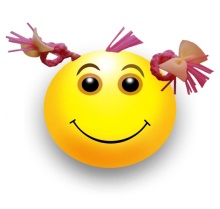 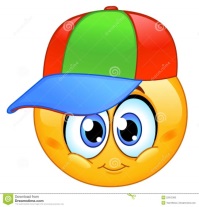 Содействовать осмыслению учащимися результативности собственной учебно-познавательной деятельностиПодведение итогов урока2 минСтимулировать учащихся к самоанализуУчитель говорит, что выиграли все, так как соревнования помогли детям  подружиться со спортом и вспомнить любимые сказки. Хочу закончить нашу сказочную игру словами:Вот и сказочкам конец.Кто их слушал – молодец!Кто играл в них – удалец!Спасибо ребята за работу на уроке, до встречи!ЭстафетыЧебурашка - верный друг, 
 Помогает всем вокруг!Мы команда «Колобки»,Нас попробуй – догони!Эстафеты20 баллов20 балловэстафета «Царевна Лягушка»эстафета «Богатенький буратино»эстафета «Ядро Мюнхгаузена»эстафета «Золушка»эстафета «Конек-горбунок»эстафета «Курочка ряба»эстафета «Винни – пух в гостях у кролика»Интелектуальный конкурсИтог:У каждой команды 20 баллов за каждую допущенную ошибку при работе в эстафетах команда теряет один балл.У каждой команды 20 баллов за каждую допущенную ошибку при работе в эстафетах команда теряет один балл.У каждой команды 20 баллов за каждую допущенную ошибку при работе в эстафетах команда теряет один балл.